Remets les étiquettes au bon endroit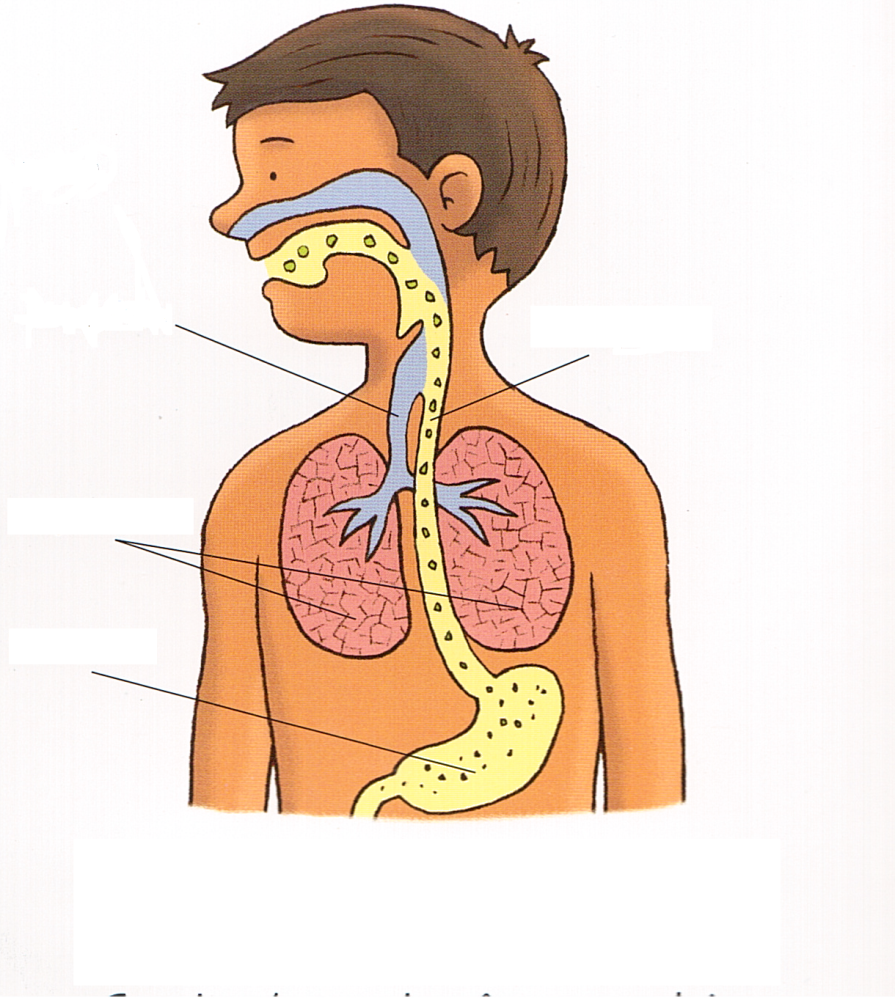 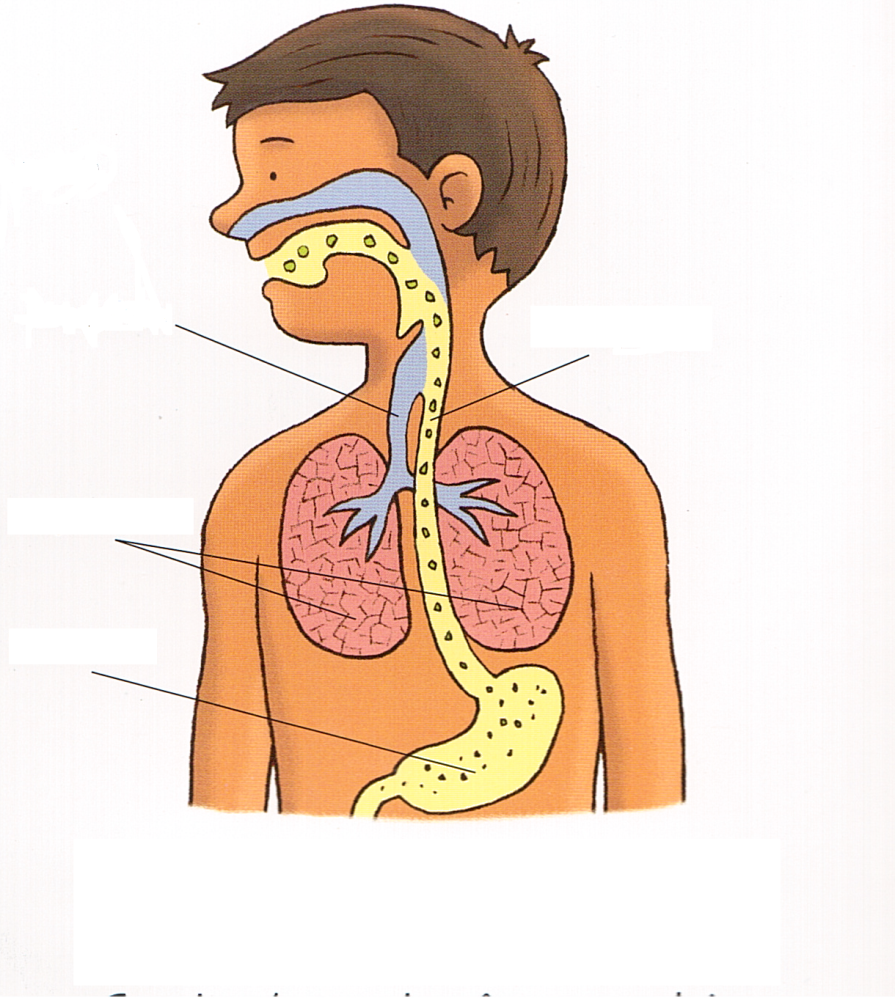 L’œsophageLa trachéeLes poumonsL’estomac